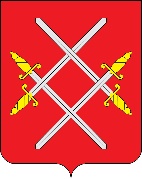 АДМИНИСТРАЦИЯ РУЗСКОГО ГОРОДСКОГО ОКРУГАМОСКОВСКОЙ ОБЛАСТИ    ПОСТАНОВЛЕНИЕот __________________________ №_______О внесении изменений в Порядок определения платы для физических и юридических лиц за услуги (работы), относящиеся к основным видам деятельности муниципальных образовательных учреждений Рузского городского округа Московской области, подведомственных Управлению образования Рузского городского округа, оказываемые (выполняемые) ими сверх установленного муниципального задания на оказание муниципальных услуг (выполнение работ), утвержденный постановлением Администрации Рузского городского округа от 28.03.2023 № 1543 (в редакции от 08.06.2023 № 3068)В целях упорядочения процесса предоставления платных услуг и иной приносящей доход деятельности в муниципальных образовательных учреждениях Рузского городского округа, в соответствии с Федеральным законом от 12.01.1996 № 7-ФЗ «О некоммерческих организациях», Федеральным законом от 06.10.2003 № 131-ФЗ «Об общих принципах организации местного самоуправления в Российской Федерации», Федеральным законом от 29.12.2012 № 273-ФЗ «Об образовании в Российской Федерации», постановлением Правительства Российской Федерации от 15.09.2020 № 1441 «Об утверждении Правил оказания платных образовательных услуг», распоряжением Министерства образования Московской области от 29.06.2020 № Р-422 «Об утверждении порядка определения платы для физических и юридических лиц за услуги (работы), относящиеся к основным видам деятельности государственных бюджетных образовательных учреждений Московской области, подведомственных Министерству образования Московской области, оказываемые (выполняемые) ими сверх установленного государственного задания на оказание государственных услуг (выполнение работ)», распоряжением Министерства образования Московской области от 22.11.2022 № Р-758 «Об утверждении методических рекомендаций по порядку определения платы за счет средств физических и юридических лиц по договорам об оказании платных образовательных услуг муниципальными образовательными организациями городских округов Московской области», распоряжением Министерства образования Московской области от 26.05.2023 № Р-514 «О внесении изменений в Методические рекомендации по порядку определения платы за счет средств физических и юридических лиц по договорам об оказании платных образовательных услуг муниципальными образовательными организациями городских округов Московской области», руководствуясь Уставом Рузского городского округа, Администрация Рузского городского округа постановляет:1. Внести в Порядок определения платы для физических и юридических лиц за услуги (работы), относящиеся к основным видам деятельности муниципальных образовательных учреждений Рузского городского округа Московской области, подведомственных Управлению образования Рузского городского округа, оказываемые (выполняемые) ими сверх установленного муниципального задания на оказание муниципальных услуг (выполнение работ), утвержденный постановлением Администрации Рузского городского округа от 28.03.2023 № 1543 (в редакции от 08.06.2023 № 3068) (далее – Порядок) следующие изменения:	1.1 пункт 2. Порядка изложить в следующей редакции:«2. Настоящий Порядок не распространяется на платные услуги, оказываемые Учреждениями в ходе осуществления видов деятельности, не являющихся основными в соответствии с их уставами. Возможность оказания и размер платы от осуществления видов деятельности, не являющихся основными, Учреждения определяют самостоятельно при условии, что такая деятельность указана в уставах и служит достижению целей, ради которых они созданы и соответствуют указанным целям.»;1.2.  пункт 12. Порядка изложить в следующей редакции:«12. Учреждение вправе снизить стоимость платных образовательных услуг по договору об оказании платных образовательных услуг с учетом покрытия недостающей стоимости платных образовательных услуг за счет собственных средств организации, в том числе средств, полученных от приносящей доход деятельности, добровольных пожертвований и целевых взносов физических и (или) юридических лиц. Основания и порядок снижения стоимости платных образовательных услуг устанавливаются локальным нормативным актом Учреждения и доводятся до сведения обучающихся.».1.3. пункт 14. Порядка изложить в следующей редакции:«14. Расчет затрат на оказание платных услуг по дополнительным общеобразовательным программам рассчитывается по следующей формуле:З = (Зпед + Зауп + Зсод+ Знал+ Змз + П) / Учпр, где:З - затраты на оказание платных услуг;Зпед - затраты на оплату труда педагогических работников, рассчитываются по следующей формуле:Зпед = ЗПуказ * Кинд * Кдоп *Кот*1,302, где:ЗПуказ = ЗПср /(Пцел*4,33) * (Nреб /Кнед * Кгр *4,33), где:ЗПуказ - оплата труда педагога по программе (в месяц), исходя из указанного индикатора заработной платы (в месяц);ЗПср - целевой индикатор средней заработной платы учителей в Московской области;Пцел - пед. нагрузка, при которой педагог получает заработную плату в размере целевого индикатора, в часах в неделю;4,33 - среднее количество недель в месяце;Nреб - продолжительность реализации дополнительной общеобразовательной программы в год на одного ребенка;Кнед - количество учебных недель в году;Кгр - количество групп по программе;Кинд - индивидуальный коэффициент педагогического работника, осуществляющего реализацию дополнительной общеобразовательной программы, определяется образовательной организацией, в том числе с применением дистанционного обучения;Кдоп - коэффициент привлечения к реализации дополнительной общеобразовательной программы дополнительных педагогических работников (концертмейстера, аранжировщика, помощника тренера, тьютора, коррекционного педагога и т.д.), определяется образовательной организацией в размере от 1 до 2,5 в зависимости от числа, индивидуального уровня и времени задействования дополнительных педагогических работников;Кот - количество месяцев в году на оплату труда педагогических работников дополнительной общеобразовательной программы рассчитывается по следующей формуле:Кот = Кнед. / 4,33 + Котп / 30,4, где:Кнед - количество учебных недель в году;4,33 - среднее количество недель в месяце;Котп - продолжительность ежегодного отпуска педагогического работника (в днях);30,4 - среднее количество дней в месяце;1,302 - коэффициент начислений на выплаты по оплате труда в соответствии с законодательством Российской Федерации;Зауп - затраты на оплату труда работников административно-управленческого и вспомогательного персонала, определяемые на единицу оказания муниципальных услуг, рассчитываются по следующей формуле:Зауп = Зпед * КТауп, где:КТауп - коэффициент доли работников административно-управленческого и вспомогательного персонала, и прочего персонала, не участвующего в реализации дополнительных общеобразовательных программ, к общей численности педагогических работников, не более 0,23;Зсод - затраты на общехозяйственные нужды, рассчитываются по следующей формуле:Зсод = Хоз / Учобщий * Учпрг, где:Хоз - годовой объем расходов на общехозяйственные нужды (содержание объектов недвижимого имущества, содержание особо ценного движимого имущества, аренда указанного имущества, оплата коммунальных услуг, услуг связи, приобретение транспортных услуг, прочие общехозяйственные нужды);Учобщий - фонд учебного времени на реализацию ВСЕХ образовательных программ муниципальной образовательной организации, в часах в год (на классы, группы, индивидуальные занятия);Учпрг - групповой фонд учебного времени на оказание платных услуг по конкретной программе, на группу в часах в год (количество часов занятий в год по группам программы);Знал - затраты на уплату налогов, в качестве объекта налогообложения, по которым признается имущество организации, согласно налоговому законодательству, рассчитываются по следующей формуле:Знал = Нал / Учобщий * Учпр, где:Нал - годовой объем расходов на уплату налогов, в качестве объекта налогообложения, по которым признается имущество организации, согласно налоговому законодательству;Учпр - индивидуальный фонд учебного времени на оказание платных услуг по конкретной программе, в человеко-часах в год:Учпр = Nреб * Nоб, где:Nреб - продолжительность реализации дополнительной общеобразовательной программы в год на одного ребенка,Nоб - среднее число обучающихся по программе, рассчитываемое по формуле:Nоб Nгр * Nуч, где:Nгр - количество групп по программе;Nуч - средняя наполняемость групп по программе;Змз - материальные запасы и учебные расходы, потребляемые в процессе оказания платной услуги рассчитываются методом калькуляции затрат, с учетом фактической потребности в приобретении расходных материалов и учебных пособий (за год);П - прибыль от оказания платных услуг (рентабельность услуги). Определяется индивидуально с учетом востребованности услуг и эффективности, не менее 5% от суммы других учитываемых затрат.»2.   Настоящее постановление вступает в силу с момента подписания.3.  Опубликовать настоящее постановление в официальном периодическом печатном издании, распространяемом в Рузском городском округе и разместить на официальном сайте Рузского городского округа Московской области в сети «Интернет».4. Контроль за исполнением настоящего постановления возложить на Заместителя Главы Администрации Рузского городского округа Волкову Е.С.Глава городского округа			                               	  Н.Н. Пархоменко